Sequência didática 2Unidade temáticaLinhas e formasObjetivosDistinguir figura e fundo em uma imagem.Levantar os conhecimentos prévios dos estudantes sobre figuras geométricas.Produzir coletivamente uma colagem monocromática a partir de uma figura geométrica.Habilidades da BNCC – 3a versão(EF15AR02) Explorar e reconhecer os elementos constitutivos das artes visuais (ponto, linha, forma, cor, espaço, movimento etc.).(EF15AR05) Experimentar a criação em artes visuais de modo individual, coletivo e colaborativo, explorando diferentes espaços da escola e da comunidade.(EF15AR06) Dialogar sobre a sua criação e as dos colegas, para alcançar sentidos plurais.Gestão de sala de aulaEstudantes organizados em círculo para leitura e apreciação da imagem.Estudantes organizados em grupos de quatro integrantes para produção do trabalho.Número de aulas estimado3 aulas de 50 minutos cada.Aula 1Conteúdo específicoDiscussão sobre figura e fundo a partir da imagem apresentada.Recursos didáticos Sugerimos a reprodução da figura a seguir.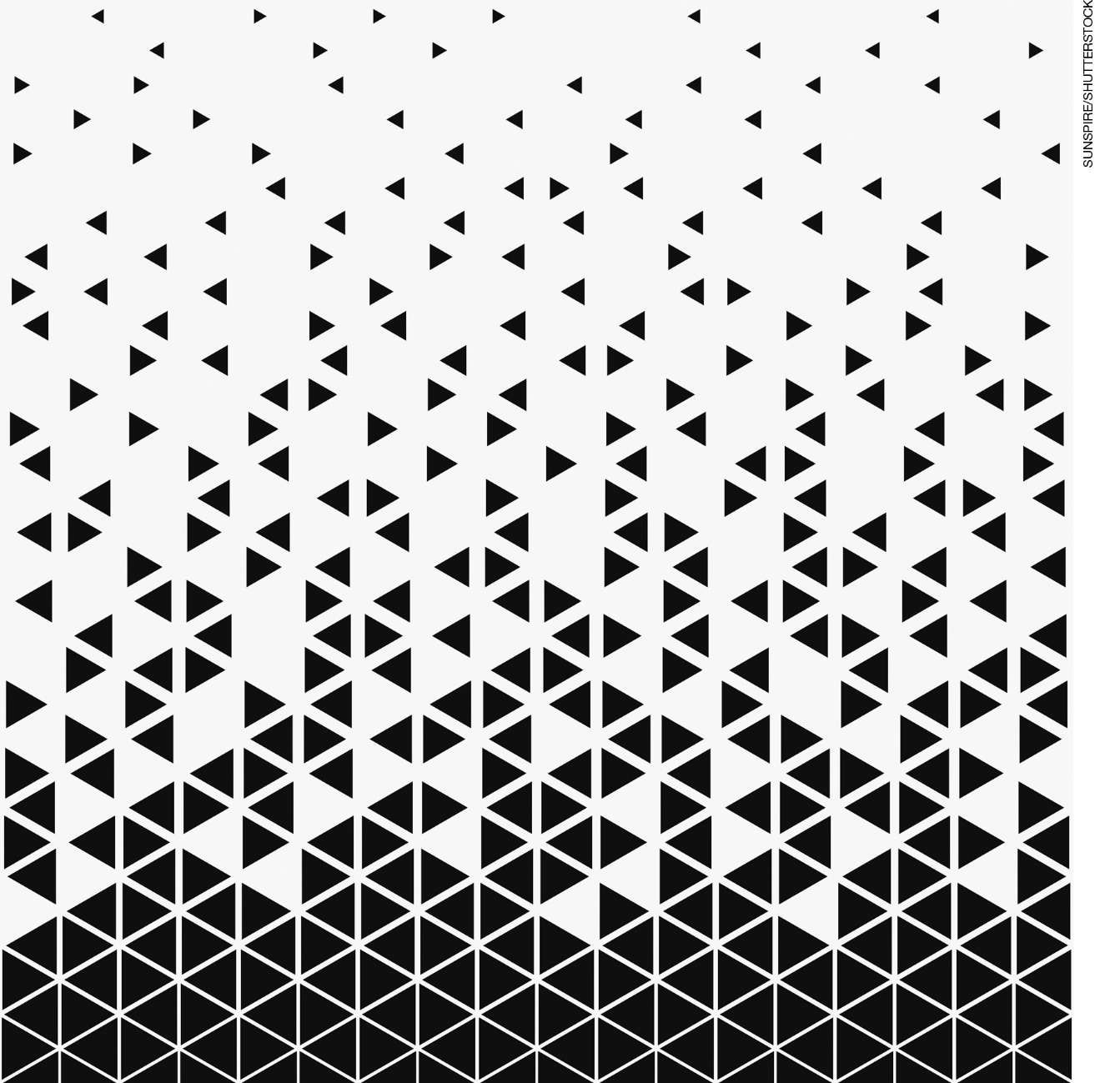 EncaminhamentoApresente a imagem aos estudantes. Pergunte o que eles veem. Após ouvir as opiniões, explique-lhes que, nesse caso, os triângulos pretos formam uma figura e a cor bege do papel representa o fundo da imagem. Diga-lhes que muitas obras de arte apresentam essa relação entre figura e fundo.Desenvolva melhor o conceito levando para sala de aula outras imagens que apresentem figura e fundo e mostre-as aos estudantes. Solicite que apontem o que é figura e o que é fundo nas obras apresentadas.AulaS 2 e 3Conteúdo específicoProdução de colagem.Recursos didáticosPapel sulfite tamanho A3, lápis grafite, régua, folhas de papel color set de várias cores, tesoura com pontas arredondadas, cola branca.Reprodução da imagem apresentada na Aula 1.EncaminhamentoOrganize os estudantes em grupos de quatro integrantes.Proponha a construção coletiva de uma colagem monocromática a partir de uma figura geométrica que escolherem para trabalhar.Oriente os grupos a optar por uma cor para a composição. Instrua-os a desenhar a figura geométrica no papel color set com mais ou menos 5 cm de altura e recortar. Essa etapa deve ser repetida 20 vezes. Ajude os estudantes a se organizarem. Enquanto parte do grupo desenha as figuras geométricas no color set, outra parte pode se responsabilizar por recortá-las. Também é possível construir um molde para facilitar a tarefa de desenhar as figuras geométricas no papel. Com as peças prontas, apresente novamente a imagem. Discuta com os estudantes as diferentes formas de ocupação dos triângulos no espaço da folha. Peça que eles organizem as peças em várias posições e selecionem a composição que mais agradar ao grupo.Oriente-os a colar as peças, tomando cuidado para não mudar a ordem previamente escolhida.Organize-os em semicírculo para que apresentem e discutam a respeito de seus trabalhos, enfocando nas diferentes composições, figuras geométricas e cores escolhidas pelos grupos. Os estudantes devem expressar livremente suas percepções sobre seus próprios trabalhos e os dos colegas.Atividades complementaresSe tiver acesso a um laboratório de informática na escola, leve os estudantes até lá. Em um site de busca, pesquise a obra Céu e água I, realizada pelo artista gráfico Maurits Cornelis Escher. Nessa obra, Escher subverte figura e fundo, criando uma interessante ilusão. Mostre a obra aos estudantes e deixe-os expressarem livremente suas impressões e percepções.Proponha aos estudantes a construção de imagens com base nas figuras geométricas, seguindo os princípios do Tangram. Veja alguns exemplos na ilustração a seguir.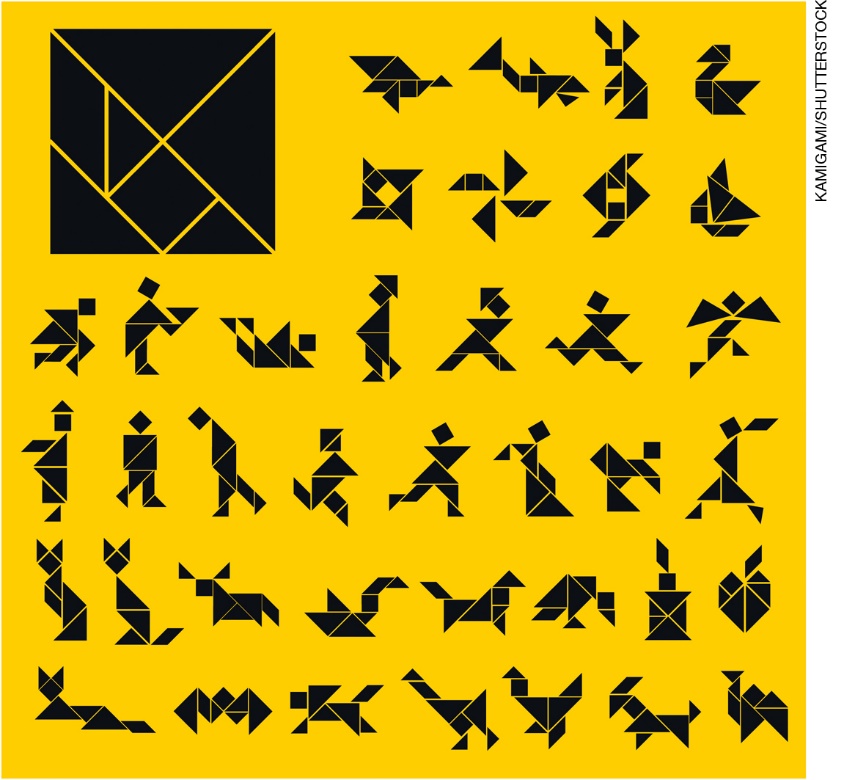 Selecione, com os estudantes, uma ou mais figuras. Amplie-as e disponibilize-as como modelo. Distribua papéis coloridos, tesoura e cola. Oriente os estudantes a recortar figuras geométricas de acordo com a figura escolhida e a colá-las na mesma posição. Auxilie-os na construção das figuras geométricas, caso necessitem.Proponha aos estudantes a construção de um desenho utilizando apenas figuras geométricas e tendo como tema “Minha cidade”. Essa atividade pode ser realizada com lápis de cor, lápis grafite e/ou canetas hidrográficas.Proponha aos estudantes a construção de figuras geométricas com volume, ou seja, de sólidos geométricos, utilizando massa para modelar.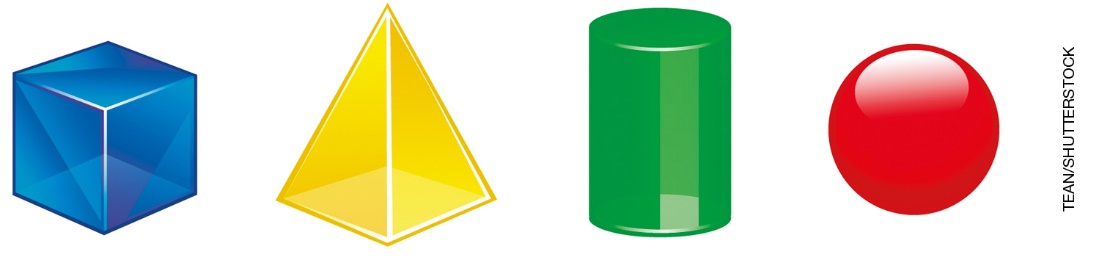 Aferição e formas de acompanhamento dos objetivos de aprendizagemSugestões para acompanhar o desenvolvimento dos estudantesProponha aos estudantes a produção de uma pintura a guache inspirada nas linhas, formas e cores utilizadas pelo artista holandês Piet Mondrian (1872-1944) em muitas de suas obras, como no exemplo a seguir, que foi desenhado a partir das obras do pintor.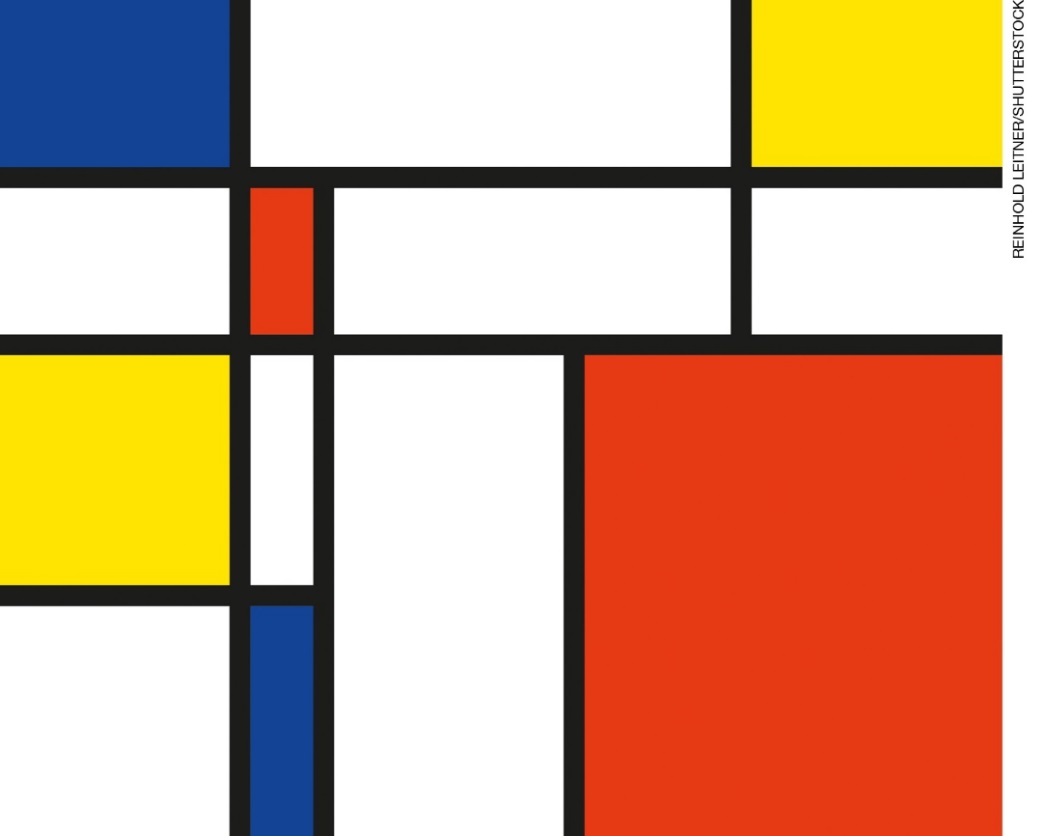 Assim como Mondrian, os estudantes deverão utilizar as cores primárias (amarelo, vermelho e azul), o branco e o preto e linhas retas verticais e horizontais, formando quadrados e retângulos, deitados e em pé.Propor aos estudantes a construção de uma exposição das pinturas efetuadas anteriormente no mural da escola para que todos da comunidade escolar possam apreciar. Organizar uma roda para discutir os trabalhos realizados.Oriente os estudantes a formar um semicírculo e apresente os trabalhos finalizados enfileirados lado a lado. Crie um debate sobre as dificuldades na realização de cada atividade específica, como a colagem de lã na cartolina ou a escolha das cores a serem utilizadas, e peça a opinião deles sobre os resultados finais. Ao comentar as opiniões deles e expressar a sua avaliação, ressalte os diferentes temas escolhidos, as composições criadas e as cores utilizadas, sem, no entanto, fazer críticas ou depreciar as obras criadas. Em criação artística, o gosto pessoal não deve ser levado em conta, mas sim os critérios de valor.Embora gosto não se discuta e cada um tenha o direito a ter o seu, o gosto pessoal é algo individual e subjetivo e condiciona o que gostamos ou não em arte, mas não é um critério de avaliação para criações em arte. Devemos avaliar os trabalhos dos alunos de maneira objetiva, comentando seus acertos e apontando qualidades que podem ser entendidas por eles. Assim, comentários como isso é “feio” ou isso é “bonito” devem ser evitados.LegendaLegendaTexto em pretoObjetivo de aprendizagem.Texto em azulForma de acompanhar o desenvolvimento das aprendizagens.SimNãoParcialmente1. Os estudantes compreendem a diferença entre figura e fundo?Apresente aos estudantes algumas imagens e peça que identifiquem figura e fundo.Proponha a eles a produção de um desenho com linhas retas horizontais e verticais preenchendo o fundo e linhas inclinadas preenchendo a figura.Proponha aos estudantes a produção de uma pintura com cores frias (tons de azul, verde e violeta) preenchendo o fundo e cores quentes preenchendo a figura (tons de amarelo, laranja e vermelho).Apresente aos estudantes algumas imagens e peça que identifiquem figura e fundo.Proponha a eles a produção de um desenho com linhas retas horizontais e verticais preenchendo o fundo e linhas inclinadas preenchendo a figura.Proponha aos estudantes a produção de uma pintura com cores frias (tons de azul, verde e violeta) preenchendo o fundo e cores quentes preenchendo a figura (tons de amarelo, laranja e vermelho).Apresente aos estudantes algumas imagens e peça que identifiquem figura e fundo.Proponha a eles a produção de um desenho com linhas retas horizontais e verticais preenchendo o fundo e linhas inclinadas preenchendo a figura.Proponha aos estudantes a produção de uma pintura com cores frias (tons de azul, verde e violeta) preenchendo o fundo e cores quentes preenchendo a figura (tons de amarelo, laranja e vermelho).Apresente aos estudantes algumas imagens e peça que identifiquem figura e fundo.Proponha a eles a produção de um desenho com linhas retas horizontais e verticais preenchendo o fundo e linhas inclinadas preenchendo a figura.Proponha aos estudantes a produção de uma pintura com cores frias (tons de azul, verde e violeta) preenchendo o fundo e cores quentes preenchendo a figura (tons de amarelo, laranja e vermelho).2. Os estudantes são capazes de construir uma composição monocromática utilizando uma figura geométrica?Proponha aos estudantes a criação de uma pintura monocromática coletiva sobre papel kraft.Peça a identificação de objetos, em suas casas, que apresentem figuras geométricas. Em seguida, oriente-os a registrar esses objetos por meio de fotografia e a trazer os registros para a sala de aula para compartilhar com os colegas.Proponha aos estudantes a criação de uma pintura monocromática coletiva sobre papel kraft.Peça a identificação de objetos, em suas casas, que apresentem figuras geométricas. Em seguida, oriente-os a registrar esses objetos por meio de fotografia e a trazer os registros para a sala de aula para compartilhar com os colegas.Proponha aos estudantes a criação de uma pintura monocromática coletiva sobre papel kraft.Peça a identificação de objetos, em suas casas, que apresentem figuras geométricas. Em seguida, oriente-os a registrar esses objetos por meio de fotografia e a trazer os registros para a sala de aula para compartilhar com os colegas.Proponha aos estudantes a criação de uma pintura monocromática coletiva sobre papel kraft.Peça a identificação de objetos, em suas casas, que apresentem figuras geométricas. Em seguida, oriente-os a registrar esses objetos por meio de fotografia e a trazer os registros para a sala de aula para compartilhar com os colegas.3. Os estudantes realizaram a atividade de forma coletiva e colaborativa?Organize os estudantes em círculo e proponha um debate sobre respeito e colaboração durante a execução das atividades coletivas, identificando e ressaltando os pontos positivos das experiências e aqueles que precisam ser melhorados.Filme os estudantes durante a execução de uma proposta coletiva. Mostre-lhes o registro e discuta de que forma eles foram ou não colaborativos e respeitaram as opiniões e o espaço dos colegas. Ajude-os a encontrar algumas soluções para as questões levantadas.Organize os estudantes em círculo e proponha um debate sobre respeito e colaboração durante a execução das atividades coletivas, identificando e ressaltando os pontos positivos das experiências e aqueles que precisam ser melhorados.Filme os estudantes durante a execução de uma proposta coletiva. Mostre-lhes o registro e discuta de que forma eles foram ou não colaborativos e respeitaram as opiniões e o espaço dos colegas. Ajude-os a encontrar algumas soluções para as questões levantadas.Organize os estudantes em círculo e proponha um debate sobre respeito e colaboração durante a execução das atividades coletivas, identificando e ressaltando os pontos positivos das experiências e aqueles que precisam ser melhorados.Filme os estudantes durante a execução de uma proposta coletiva. Mostre-lhes o registro e discuta de que forma eles foram ou não colaborativos e respeitaram as opiniões e o espaço dos colegas. Ajude-os a encontrar algumas soluções para as questões levantadas.Organize os estudantes em círculo e proponha um debate sobre respeito e colaboração durante a execução das atividades coletivas, identificando e ressaltando os pontos positivos das experiências e aqueles que precisam ser melhorados.Filme os estudantes durante a execução de uma proposta coletiva. Mostre-lhes o registro e discuta de que forma eles foram ou não colaborativos e respeitaram as opiniões e o espaço dos colegas. Ajude-os a encontrar algumas soluções para as questões levantadas.Quadro de habilidades essenciaisConsiderando as habilidades da BNCC – 3a versão empregadas neste bimestre, as que consideramos essenciais para que os estudantes possam dar continuidade aos estudos são:(EF15AR02) Explorar e reconhecer elementos constitutivos das artes visuais (ponto, linha, forma, cor, espaço, movimento etc.).(EF15AR05) Experimentar a criação em artes visuais de modo individual, coletivo e colaborativo, explorando diferentes espaços da escola e da comunidade.(EF15AR06) Dialogar sobre a sua criação e as dos colegas, para alcançar sentidos plurais.ficha para autoavaliaçãoficha para autoavaliaçãoficha para autoavaliaçãoficha para autoavaliaçãoMarque um X na carinha que retrata melhor o que você sente para responder a cada questão.Marque um X na carinha que retrata melhor o que você sente para responder a cada questão.Marque um X na carinha que retrata melhor o que você sente para responder a cada questão.Marque um X na carinha que retrata melhor o que você sente para responder a cada questão.
Sim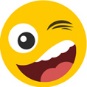 
Mais ou menos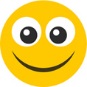 
Não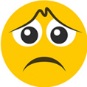 Compreendi a diferença entre figura e fundo?Senti dificuldade em desenhar e cortar as figuras geométricas?Gostei de fazer colagens?Apreciei os trabalhos realizados pelos demais grupos?Participei ativamente do meu grupo de trabalho?Nas questões em que você respondeu Não, o que acredita que precisa fazer para melhorar?___________________________________________________________________________________________________________________________________________________________________________________________________________________________________________________________________________________________________________________________________________________________________________________________________________________________________________________________________________________________________________________________________________________________________________________________________________________________________________________________________________________________________________________________________________________________________________________________________________________________________________________Nas questões em que você respondeu Não, o que acredita que precisa fazer para melhorar?___________________________________________________________________________________________________________________________________________________________________________________________________________________________________________________________________________________________________________________________________________________________________________________________________________________________________________________________________________________________________________________________________________________________________________________________________________________________________________________________________________________________________________________________________________________________________________________________________________________________________________________Nas questões em que você respondeu Não, o que acredita que precisa fazer para melhorar?___________________________________________________________________________________________________________________________________________________________________________________________________________________________________________________________________________________________________________________________________________________________________________________________________________________________________________________________________________________________________________________________________________________________________________________________________________________________________________________________________________________________________________________________________________________________________________________________________________________________________________________Nas questões em que você respondeu Não, o que acredita que precisa fazer para melhorar?___________________________________________________________________________________________________________________________________________________________________________________________________________________________________________________________________________________________________________________________________________________________________________________________________________________________________________________________________________________________________________________________________________________________________________________________________________________________________________________________________________________________________________________________________________________________________________________________________________________________________________________